ĐỀ SỐ 6Phần I – Trắc nghiệma) Khoanh vào số lớn nhất: 51; 34; 62; 48b) Khoanh vào số bé nhất: 31; 25; 34; 29; 39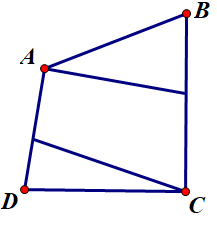 Khoanh vào chữ đứng trước câu trả lời đúng. Số hình tứ giác có trong hình vẽ bên là:1 hình			C. 3 hình2 hình 		D. 4 hình.Đúng ghi Đ, sai ghi S vào ô trống.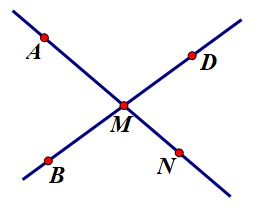 Trong hình vẽ đã cho:Ba điểm A, M, D thẳng hàng. Ba điểm A, M, N thẳng hàng.Ba điểm B, M, D thẳng hàng.Ba điểm D, N, B thẳng hàng.Điền kết quả (theo mẫu):4cm + 7cm = 11cm				b) 16dm – 9dm = 7dm7cm + 8cm = ………				     15dm – 7dm = …………6cm + 9cm = ………				     17dm – 8dm = …………8cm + 5cm = ………				      12dm – 5dm = …………Viết số bé nhất vào ô trống để kết quả so sánh đúng:15 + 7 <						b) 25 < 17 +	        < 28Số ?Hòa cho biết: “Nếu hôm này đàn gà đẻ thêm 1 chục trứng thì vừa tròn trăm quả”. Vậy số trứng hôm nay đàn gà nhà Hòa đã đẻ là ….. quảB. Phần II – Tự luậnĐặt tính rồi tính:a) Tính tuổi của em, biết rằng anh năm nay 13 tuổi và anh nhiều hơn em 6 tuổi.Tìm số gà nhà An, biết rằng cả số gà cộng với số vịt thì được 5 chục con, số vịt là 3 chục con.Bài giải……………………………………………………………………………………………………………………………………………………………………………………………………………………………………………………….Đáp số:…………….………………………………………………………………………………………………………………………………………………………………………………………………………………………………………………………Đáp số: …………….45 + 17……………….……………….……………….64 – 25 ……………..……………..……………..43 – 6 ………………………………………………